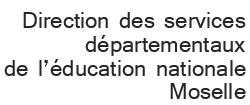 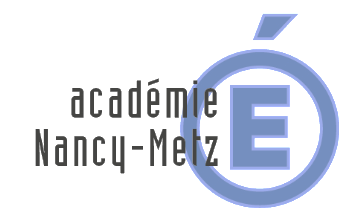 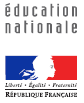 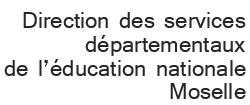 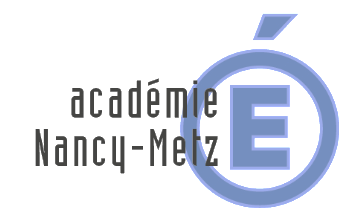 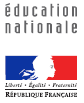 Protocole élaboré par l’équipe pédagogique le :La Directrice / Le Directeur :1. Rappel du cadre général de fonctionnement2. Organisation spécifique au sein de l’école Prévoir, pour chaque lieu/zone d’accueil, un ou des enseignants de surveillance.  Prévoir un lavage des mains aux entrées et sorties de l’école (matin et après-midi). Prévoir, pour chaque zone de récréation, un ou des enseignants de surveillance. Organisation en cas de symptômes chez un élève Les symptômes évocateurs sont : toux, éternuement, essoufflement, mal de gorge, fatigue, troubles digestifs, sensation de fièvre, etc.Isolement de l’élève dans une pièce sécurisée de l’école, à savoir : …………………………………,L’enfant est doté d’un masque pédiatrique (en école élémentaire),Appel sans délai des parents pour qu’ils viennent chercher l’élève en respectant les gestes barrière,Rappel par le directeur de la procédure à suivre par les parents.Doctrine d’accueilNiveau 1Niveau 2Niveau 3Niveau 4Doctrine d’accueilAccueil en présentiel de tous les élèves.Accueil en présentiel de tous les élèves.Accueil en présentiel de tous les élèves.Accueil en présentiel de tous les élèves.Fermeture des classes et contact tracingLa règle de la fermeture de la classe pour une durée de 7 jours dès le premier cas positif continuera à s’appliquer dans les écoles.La règle de la fermeture de la classe pour une durée de 7 jours dès le premier cas positif continuera à s’appliquer dans les écoles.La règle de la fermeture de la classe pour une durée de 7 jours dès le premier cas positif continuera à s’appliquer dans les écoles.La règle de la fermeture de la classe pour une durée de 7 jours dès le premier cas positif continuera à s’appliquer dans les écoles.Gestes barrièresLe lavage des mainsLe lavage des mains est essentiel. Il consiste à laver à l’eau et au savon toutes les parties des mains pendant 30 secondes. Le séchage doit être soigneux si possible en utilisant une serviette en papier jetable. Les serviettes à usage collectif sont à proscrire. À défaut, l’utilisation d’une solution hydroalcoolique peut être envisagée. Elle se fait sous l’étroite surveillance d’un adulte. Le lavage des mains doit être réalisé, a minima :• à l’arrivée dans l’école,• avant et après chaque repas,• avant et après les récréations,• après être allé aux toilettes,• le soir avant de rentrer chez soi ou dès l’arrivée au domicile.Le lavage des mains aux lavabos peut se réaliser sans mesure de distance physique entre les élèves d’une même classe ou d’un même groupe.Le lavage des mains est essentiel. Il consiste à laver à l’eau et au savon toutes les parties des mains pendant 30 secondes. Le séchage doit être soigneux si possible en utilisant une serviette en papier jetable. Les serviettes à usage collectif sont à proscrire. À défaut, l’utilisation d’une solution hydroalcoolique peut être envisagée. Elle se fait sous l’étroite surveillance d’un adulte. Le lavage des mains doit être réalisé, a minima :• à l’arrivée dans l’école,• avant et après chaque repas,• avant et après les récréations,• après être allé aux toilettes,• le soir avant de rentrer chez soi ou dès l’arrivée au domicile.Le lavage des mains aux lavabos peut se réaliser sans mesure de distance physique entre les élèves d’une même classe ou d’un même groupe.Le lavage des mains est essentiel. Il consiste à laver à l’eau et au savon toutes les parties des mains pendant 30 secondes. Le séchage doit être soigneux si possible en utilisant une serviette en papier jetable. Les serviettes à usage collectif sont à proscrire. À défaut, l’utilisation d’une solution hydroalcoolique peut être envisagée. Elle se fait sous l’étroite surveillance d’un adulte. Le lavage des mains doit être réalisé, a minima :• à l’arrivée dans l’école,• avant et après chaque repas,• avant et après les récréations,• après être allé aux toilettes,• le soir avant de rentrer chez soi ou dès l’arrivée au domicile.Le lavage des mains aux lavabos peut se réaliser sans mesure de distance physique entre les élèves d’une même classe ou d’un même groupe.Le lavage des mains est essentiel. Il consiste à laver à l’eau et au savon toutes les parties des mains pendant 30 secondes. Le séchage doit être soigneux si possible en utilisant une serviette en papier jetable. Les serviettes à usage collectif sont à proscrire. À défaut, l’utilisation d’une solution hydroalcoolique peut être envisagée. Elle se fait sous l’étroite surveillance d’un adulte. Le lavage des mains doit être réalisé, a minima :• à l’arrivée dans l’école,• avant et après chaque repas,• avant et après les récréations,• après être allé aux toilettes,• le soir avant de rentrer chez soi ou dès l’arrivée au domicile.Le lavage des mains aux lavabos peut se réaliser sans mesure de distance physique entre les élèves d’une même classe ou d’un même groupe.Gestes barrièresL’aérationLes salles de classe ainsi que tous les autres locaux occupés pendant la journée sont aérées • au moins 15 minutes le matin avant l’arrivée des élèves, • pendant chaque récréation, • au moment du déjeuner,• pendant le nettoyage des locaux. Une aération d’au moins 5 minutes doit également avoir lieu toutes les heures.Les salles de classe ainsi que tous les autres locaux occupés pendant la journée sont aérées • au moins 15 minutes le matin avant l’arrivée des élèves, • pendant chaque récréation, • au moment du déjeuner,• pendant le nettoyage des locaux. Une aération d’au moins 5 minutes doit également avoir lieu toutes les heures.Les salles de classe ainsi que tous les autres locaux occupés pendant la journée sont aérées • au moins 15 minutes le matin avant l’arrivée des élèves, • pendant chaque récréation, • au moment du déjeuner,• pendant le nettoyage des locaux. Une aération d’au moins 5 minutes doit également avoir lieu toutes les heures.Les salles de classe ainsi que tous les autres locaux occupés pendant la journée sont aérées • au moins 15 minutes le matin avant l’arrivée des élèves, • pendant chaque récréation, • au moment du déjeuner,• pendant le nettoyage des locaux. Une aération d’au moins 5 minutes doit également avoir lieu toutes les heures.Gestes barrièresPort du masqueNiveau 1Niveau 2Niveau 3Niveau 4Gestes barrièresPort du masqueLorsque qu’il est requis, le masque doit assurer une filtration supérieure à 90 %(masque « grand public » relevant anciennement de la catégorie 1 ou masque chirurgical par exemple).Lorsque qu’il est requis, le masque doit assurer une filtration supérieure à 90 %(masque « grand public » relevant anciennement de la catégorie 1 ou masque chirurgical par exemple).Lorsque qu’il est requis, le masque doit assurer une filtration supérieure à 90 %(masque « grand public » relevant anciennement de la catégorie 1 ou masque chirurgical par exemple).Lorsque qu’il est requis, le masque doit assurer une filtration supérieure à 90 %(masque « grand public » relevant anciennement de la catégorie 1 ou masque chirurgical par exemple).Gestes barrièresPort du masquePour les personnelsPour les personnelsPour les personnelsPour les personnelsGestes barrièresPort du masquePort du masque obligatoire dans les espaces clos (droit commun en extérieur).Port du masque obligatoire dans les espaces clos (droit commun en extérieur).Port du masque obligatoire dans les espaces clos et en extérieur.Port du masque obligatoire dans les espaces clos et en extérieur.Gestes barrièresPort du masquePour les élèves de l’école élémentairePour les élèves de l’école élémentairePour les élèves de l’école élémentairePour les élèves de l’école élémentaireGestes barrièresPort du masquePort du masque non obligatoire.Port du masque obligatoire dans les espaces clos (droit commun en extérieur).Port du masque obligatoire dans les espaces clos et en extérieur.Port du masque obligatoire dans les espaces clos et en extérieur.Gestes barrièresLimitation du brassageNiveau 1Niveau 2Niveau 3Niveau 4Gestes barrièresLimitation du brassageLimitation des regroupements importants.La limitation du brassage entre élèves de groupes différents (classe, groupes de classes ou niveau) est requise.Lorsque le non brassage entre classes n’est pas possible, la limitation du brassage s’applique par niveau. La limitation du brassage entre élèves de groupes différents (classe, groupes de classes ou niveau) est requise.Lorsque le non brassage entre classes n’est pas possible, la limitation du brassage s’applique par niveau. La limitation du brassage entre élèves de groupes différents (classe, groupes de classes ou niveau) est requise.Lorsque le non brassage entre classes n’est pas possible, la limitation du brassage s’applique par niveau. Les règles de distanciation physiqueNiveau 1Niveau 2Niveau 3Niveau 4Les règles de distanciation physiqueLe principe est la distanciation physique d’au moins un mètre lorsqu’elle est matériellement possible, dans les espaces clos (dont la salle de classe), entre l’enseignant et les élèves ainsi qu’entre les élèves quand ils sont côte à côte ou face à face. Elle ne s’applique pas dans les espaces extérieurs entre élèves d’une même classe ou d’un même groupe. Tous les espaces peuvent être mobilisés (BCD, salles informatiques, gymnases…). Si la configuration des salles de classe (surface, mobilier, etc.) ne permet absolument pas de respecter la distanciation physique d’au moins un mètre, alors l’espace est organisé de manière à maintenir la plus grande distance possible entre les élèves.À compter du niveau jaune, la distanciation physique doit être maintenue entre les élèves de groupes différents (classes, groupes de classes ou niveaux).Le principe est la distanciation physique d’au moins un mètre lorsqu’elle est matériellement possible, dans les espaces clos (dont la salle de classe), entre l’enseignant et les élèves ainsi qu’entre les élèves quand ils sont côte à côte ou face à face. Elle ne s’applique pas dans les espaces extérieurs entre élèves d’une même classe ou d’un même groupe. Tous les espaces peuvent être mobilisés (BCD, salles informatiques, gymnases…). Si la configuration des salles de classe (surface, mobilier, etc.) ne permet absolument pas de respecter la distanciation physique d’au moins un mètre, alors l’espace est organisé de manière à maintenir la plus grande distance possible entre les élèves.À compter du niveau jaune, la distanciation physique doit être maintenue entre les élèves de groupes différents (classes, groupes de classes ou niveaux).Le principe est la distanciation physique d’au moins un mètre lorsqu’elle est matériellement possible, dans les espaces clos (dont la salle de classe), entre l’enseignant et les élèves ainsi qu’entre les élèves quand ils sont côte à côte ou face à face. Elle ne s’applique pas dans les espaces extérieurs entre élèves d’une même classe ou d’un même groupe. Tous les espaces peuvent être mobilisés (BCD, salles informatiques, gymnases…). Si la configuration des salles de classe (surface, mobilier, etc.) ne permet absolument pas de respecter la distanciation physique d’au moins un mètre, alors l’espace est organisé de manière à maintenir la plus grande distance possible entre les élèves.À compter du niveau jaune, la distanciation physique doit être maintenue entre les élèves de groupes différents (classes, groupes de classes ou niveaux).Le principe est la distanciation physique d’au moins un mètre lorsqu’elle est matériellement possible, dans les espaces clos (dont la salle de classe), entre l’enseignant et les élèves ainsi qu’entre les élèves quand ils sont côte à côte ou face à face. Elle ne s’applique pas dans les espaces extérieurs entre élèves d’une même classe ou d’un même groupe. Tous les espaces peuvent être mobilisés (BCD, salles informatiques, gymnases…). Si la configuration des salles de classe (surface, mobilier, etc.) ne permet absolument pas de respecter la distanciation physique d’au moins un mètre, alors l’espace est organisé de manière à maintenir la plus grande distance possible entre les élèves.À compter du niveau jaune, la distanciation physique doit être maintenue entre les élèves de groupes différents (classes, groupes de classes ou niveaux).Activités physiques et sportivesNiveau 1Niveau 2Niveau 3Niveau 4Activités physiques et sportivesLa pratique est autorisée en intérieur et en extérieur.La pratique en extérieur est à privilégier.  Toutefois, lorsque que la pratique en intérieur est indispensable (intempéries, disponibilité des installations, etc.), une distanciation de 2 mètres est respectée.La pratique en extérieur est à privilégier.  Toutefois lorsque que la pratique en intérieur est indispensable (seules les activités de basse intensité compatibles avec le port du masque et une distanciation de 2 mètres sont autorisées).La pratique en extérieur est maintenue dans le respect d’une distanciation de 2 mètres. La pratique en intérieur est suspendue.Modalités d’entrée et de sortie des élèvesModalités d’entrée et de sortie des élèvesModalités d’entrée et de sortie des élèvesModalités d’entrée et de sortie des élèvesModalités d’entrée et de sortie des élèvesModalités d’entrée et de sortie des élèvesModalités d’entrée et de sortie des élèvesNiveau 1Niveau 1Niveau 1Niveaux 2, 3 et 4Niveaux 2, 3 et 4Niveaux 2, 3 et 4Pas d’horaires échelonnés si regroupements et croisements importants limitésPlusieurs entrées et sorties possiblesPas d’horaires échelonnés si regroupements et croisements importants limitésPlusieurs entrées et sorties possiblesPas d’horaires échelonnés si regroupements et croisements importants limitésPlusieurs entrées et sorties possiblesHoraires échelonnés si nombre de classes supérieur au nombre d’entrées/sorties possiblesPlusieurs entrées et sorties à prévoirHoraires échelonnés si nombre de classes supérieur au nombre d’entrées/sorties possiblesPlusieurs entrées et sorties à prévoirHoraires échelonnés si nombre de classes supérieur au nombre d’entrées/sorties possiblesPlusieurs entrées et sorties à prévoirClasseHoraires d’entréeLieu(x) d’entréeLieu(x) d’accueil Horaires de sortieLieu(x) de sortie Horaires d’entréeLieux d’entréeLieux d’accueil (zone…)Horaires de sortieLieux de sortie Modalités d’organisation des récréations et des lavages des mainsModalités d’organisation des récréations et des lavages des mainsModalités d’organisation des récréations et des lavages des mainsModalités d’organisation des récréations et des lavages des mainsModalités d’organisation des récréations et des lavages des mainsModalités d’organisation des récréations et des lavages des mainsModalités d’organisation des récréations et des lavages des mainsModalités d’organisation des récréations et des lavages des mainsModalités d’organisation des récréations et des lavages des mainsNiveau 1Niveau 1Niveau 1Niveau 1Niveaux 2, 3 et 4Niveaux 2, 3 et 4Niveaux 2, 3 et 4Niveaux 2, 3 et 4Pas de récréations échelonnées si regroupements et croisements importants limitésPlusieurs zones de récréation possiblesPas de récréations échelonnées si regroupements et croisements importants limitésPlusieurs zones de récréation possiblesPas de récréations échelonnées si regroupements et croisements importants limitésPlusieurs zones de récréation possiblesPas de récréations échelonnées si regroupements et croisements importants limitésPlusieurs zones de récréation possiblesRécréations échelonnéesPlusieurs zones de récréation à prévoirRécréations échelonnéesPlusieurs zones de récréation à prévoirRécréations échelonnéesPlusieurs zones de récréation à prévoirRécréations échelonnéesPlusieurs zones de récréation à prévoirClasseHoraires de lavage des mains après passage aux toilettesHoraires de récréationLieu(x)Horaires de lavage des mains au retour de récréationHoraires de lavage des mains après passage aux toilettesHoraires de récréation LieuxHoraires de lavage des mains au retour de récréationOrganisation en cas d’absence d’un enseignantOrganisation en cas d’absence d’un enseignantOrganisation en cas d’absence d’un enseignantAccueil des élèves en cas d’absence d’un professeurnon remplacéNiveau 1Niveaux 2, 3 et 4Accueil des élèves en cas d’absence d’un professeurnon remplacéAccueil coopératif dans les autres classes. L’accueil dans un même niveau sera à privilégier.Accueil coopératif dans un même niveau de classe.Si pas de classe de même niveau, les parents seront invités à venir chercher leur(s) enfant(s) à l’école.